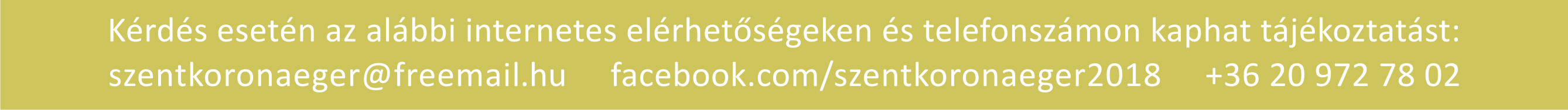 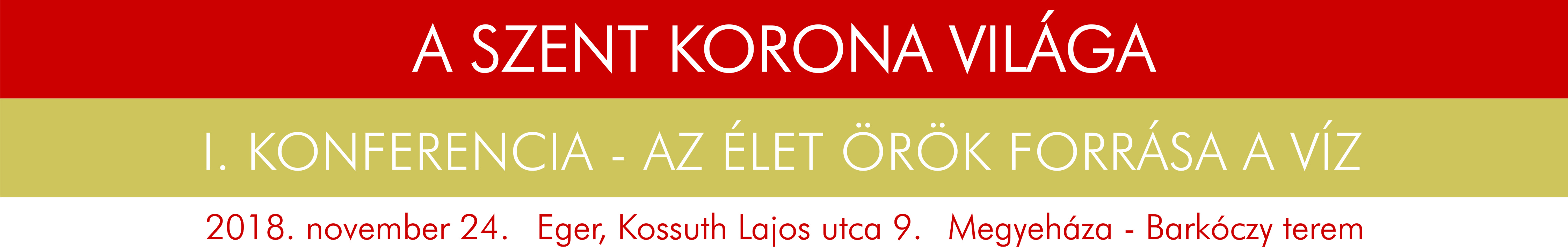 REGISZTRÁCIÓS LAPREGISZTRÁCIÓS LAPREGISZTRÁCIÓS LAPREGISZTRÁCIÓS LAPREGISZTRÁCIÓS LAPREGISZTRÁCIÓS LAPREGISZTRÁCIÓS LAPA konferencia ingyenes, de regisztrációhoz kötött! A lap kitöltésével és visszaküldésével ön jelentkezik, hogy részt kíván venni 2018. november 24-én Egerben A SZENT KORONA VILÁGA elnevezésű konferencián.A konferencia ingyenes, de regisztrációhoz kötött! A lap kitöltésével és visszaküldésével ön jelentkezik, hogy részt kíván venni 2018. november 24-én Egerben A SZENT KORONA VILÁGA elnevezésű konferencián.A konferencia ingyenes, de regisztrációhoz kötött! A lap kitöltésével és visszaküldésével ön jelentkezik, hogy részt kíván venni 2018. november 24-én Egerben A SZENT KORONA VILÁGA elnevezésű konferencián.A konferencia ingyenes, de regisztrációhoz kötött! A lap kitöltésével és visszaküldésével ön jelentkezik, hogy részt kíván venni 2018. november 24-én Egerben A SZENT KORONA VILÁGA elnevezésű konferencián.A konferencia ingyenes, de regisztrációhoz kötött! A lap kitöltésével és visszaküldésével ön jelentkezik, hogy részt kíván venni 2018. november 24-én Egerben A SZENT KORONA VILÁGA elnevezésű konferencián.név:név:lakcím:lakcím:e-mail cím:e-mail cím:telefonszám: (nem kötelező)telefonszám: (nem kötelező)A rendezvényen kétfogásos ebéd és vacsora kerül kínálásra, mely egy főételből és egy desszertből áll. Ez nem kötelező jellegű és önköltséges. Mindkettőnek az ára 2.000 Ft. Amennyiben igényel étkezést, a menü kiválasztása után az A vagy B betű beírásával jelezze! Vegetáriánus lehetőség a B menük köretének dupla adagja és desszert. Amennyiben ezt választja, akkor írjon be V betűt. Vegán igény esetén telefonos egyeztetés szükséges.A rendezvényen kétfogásos ebéd és vacsora kerül kínálásra, mely egy főételből és egy desszertből áll. Ez nem kötelező jellegű és önköltséges. Mindkettőnek az ára 2.000 Ft. Amennyiben igényel étkezést, a menü kiválasztása után az A vagy B betű beírásával jelezze! Vegetáriánus lehetőség a B menük köretének dupla adagja és desszert. Amennyiben ezt választja, akkor írjon be V betűt. Vegán igény esetén telefonos egyeztetés szükséges.A rendezvényen kétfogásos ebéd és vacsora kerül kínálásra, mely egy főételből és egy desszertből áll. Ez nem kötelező jellegű és önköltséges. Mindkettőnek az ára 2.000 Ft. Amennyiben igényel étkezést, a menü kiválasztása után az A vagy B betű beírásával jelezze! Vegetáriánus lehetőség a B menük köretének dupla adagja és desszert. Amennyiben ezt választja, akkor írjon be V betűt. Vegán igény esetén telefonos egyeztetés szükséges.A rendezvényen kétfogásos ebéd és vacsora kerül kínálásra, mely egy főételből és egy desszertből áll. Ez nem kötelező jellegű és önköltséges. Mindkettőnek az ára 2.000 Ft. Amennyiben igényel étkezést, a menü kiválasztása után az A vagy B betű beírásával jelezze! Vegetáriánus lehetőség a B menük köretének dupla adagja és desszert. Amennyiben ezt választja, akkor írjon be V betűt. Vegán igény esetén telefonos egyeztetés szükséges.A rendezvényen kétfogásos ebéd és vacsora kerül kínálásra, mely egy főételből és egy desszertből áll. Ez nem kötelező jellegű és önköltséges. Mindkettőnek az ára 2.000 Ft. Amennyiben igényel étkezést, a menü kiválasztása után az A vagy B betű beírásával jelezze! Vegetáriánus lehetőség a B menük köretének dupla adagja és desszert. Amennyiben ezt választja, akkor írjon be V betűt. Vegán igény esetén telefonos egyeztetés szükséges.A rendezvényen kétfogásos ebéd és vacsora kerül kínálásra, mely egy főételből és egy desszertből áll. Ez nem kötelező jellegű és önköltséges. Mindkettőnek az ára 2.000 Ft. Amennyiben igényel étkezést, a menü kiválasztása után az A vagy B betű beírásával jelezze! Vegetáriánus lehetőség a B menük köretének dupla adagja és desszert. Amennyiben ezt választja, akkor írjon be V betűt. Vegán igény esetén telefonos egyeztetés szükséges.A rendezvényen kétfogásos ebéd és vacsora kerül kínálásra, mely egy főételből és egy desszertből áll. Ez nem kötelező jellegű és önköltséges. Mindkettőnek az ára 2.000 Ft. Amennyiben igényel étkezést, a menü kiválasztása után az A vagy B betű beírásával jelezze! Vegetáriánus lehetőség a B menük köretének dupla adagja és desszert. Amennyiben ezt választja, akkor írjon be V betűt. Vegán igény esetén telefonos egyeztetés szükséges.EBÉDAVargányás bakonyi sertésszelet, túrós csuszávalSomlói galuskaVargányás bakonyi sertésszelet, túrós csuszávalSomlói galuskaBJércemell roston négysajt mártással, parajos gnocchival  Somlói galuskaJércemell roston négysajt mártással, parajos gnocchival  Somlói galuskaVACSORAACigánypecsenye, tepsis burgonyával, csemege uborkávalMandulás brownie meggyhabbalCigánypecsenye, tepsis burgonyával, csemege uborkávalMandulás brownie meggyhabbalBJércemell kecskesajttal sütve zöldséges rizottóvalMandulás brownie meggyhabbalJércemell kecskesajttal sütve zöldséges rizottóvalMandulás brownie meggyhabbalA igényelt étkezés árát a Hun Fokos Szövetség Hagyományőrző Egyesület bankszámlájára szíveskedjen elutalni legkésőbb november 21-i számlára érkezéssel. ( Polgári Bank  61200436-10002261 ) Ennek elmulasztása esetén az étkezés nem tekinthető megrendeltnek, és utólagosan a helyszínen sem lesz már erre lehetőség!  A közlemény rovatban fel kell tüntetni az igénylő nevét és a „konferencia étkezés” megjegyzést!  A fizetésről kiállított számla a rendezvényen, a beregisztráláskor vehető át. A igényelt étkezés árát a Hun Fokos Szövetség Hagyományőrző Egyesület bankszámlájára szíveskedjen elutalni legkésőbb november 21-i számlára érkezéssel. ( Polgári Bank  61200436-10002261 ) Ennek elmulasztása esetén az étkezés nem tekinthető megrendeltnek, és utólagosan a helyszínen sem lesz már erre lehetőség!  A közlemény rovatban fel kell tüntetni az igénylő nevét és a „konferencia étkezés” megjegyzést!  A fizetésről kiállított számla a rendezvényen, a beregisztráláskor vehető át. A igényelt étkezés árát a Hun Fokos Szövetség Hagyományőrző Egyesület bankszámlájára szíveskedjen elutalni legkésőbb november 21-i számlára érkezéssel. ( Polgári Bank  61200436-10002261 ) Ennek elmulasztása esetén az étkezés nem tekinthető megrendeltnek, és utólagosan a helyszínen sem lesz már erre lehetőség!  A közlemény rovatban fel kell tüntetni az igénylő nevét és a „konferencia étkezés” megjegyzést!  A fizetésről kiállított számla a rendezvényen, a beregisztráláskor vehető át. A igényelt étkezés árát a Hun Fokos Szövetség Hagyományőrző Egyesület bankszámlájára szíveskedjen elutalni legkésőbb november 21-i számlára érkezéssel. ( Polgári Bank  61200436-10002261 ) Ennek elmulasztása esetén az étkezés nem tekinthető megrendeltnek, és utólagosan a helyszínen sem lesz már erre lehetőség!  A közlemény rovatban fel kell tüntetni az igénylő nevét és a „konferencia étkezés” megjegyzést!  A fizetésről kiállított számla a rendezvényen, a beregisztráláskor vehető át. A igényelt étkezés árát a Hun Fokos Szövetség Hagyományőrző Egyesület bankszámlájára szíveskedjen elutalni legkésőbb november 21-i számlára érkezéssel. ( Polgári Bank  61200436-10002261 ) Ennek elmulasztása esetén az étkezés nem tekinthető megrendeltnek, és utólagosan a helyszínen sem lesz már erre lehetőség!  A közlemény rovatban fel kell tüntetni az igénylő nevét és a „konferencia étkezés” megjegyzést!  A fizetésről kiállított számla a rendezvényen, a beregisztráláskor vehető át. A igényelt étkezés árát a Hun Fokos Szövetség Hagyományőrző Egyesület bankszámlájára szíveskedjen elutalni legkésőbb november 21-i számlára érkezéssel. ( Polgári Bank  61200436-10002261 ) Ennek elmulasztása esetén az étkezés nem tekinthető megrendeltnek, és utólagosan a helyszínen sem lesz már erre lehetőség!  A közlemény rovatban fel kell tüntetni az igénylő nevét és a „konferencia étkezés” megjegyzést!  A fizetésről kiállított számla a rendezvényen, a beregisztráláskor vehető át. A igényelt étkezés árát a Hun Fokos Szövetség Hagyományőrző Egyesület bankszámlájára szíveskedjen elutalni legkésőbb november 21-i számlára érkezéssel. ( Polgári Bank  61200436-10002261 ) Ennek elmulasztása esetén az étkezés nem tekinthető megrendeltnek, és utólagosan a helyszínen sem lesz már erre lehetőség!  A közlemény rovatban fel kell tüntetni az igénylő nevét és a „konferencia étkezés” megjegyzést!  A fizetésről kiállított számla a rendezvényen, a beregisztráláskor vehető át. A konferencia teljes ideje alatt korlátlan kávé, forrásvíz és pogácsa fogyasztására lesz lehetőség, melyre a beregisztráláskor kapott nyakba akasztható regisztrációs kártya viselése alapján lesz jogosult.A konferencia teljes ideje alatt korlátlan kávé, forrásvíz és pogácsa fogyasztására lesz lehetőség, melyre a beregisztráláskor kapott nyakba akasztható regisztrációs kártya viselése alapján lesz jogosult.A konferencia teljes ideje alatt korlátlan kávé, forrásvíz és pogácsa fogyasztására lesz lehetőség, melyre a beregisztráláskor kapott nyakba akasztható regisztrációs kártya viselése alapján lesz jogosult.A konferencia teljes ideje alatt korlátlan kávé, forrásvíz és pogácsa fogyasztására lesz lehetőség, melyre a beregisztráláskor kapott nyakba akasztható regisztrációs kártya viselése alapján lesz jogosult.A konferencia teljes ideje alatt korlátlan kávé, forrásvíz és pogácsa fogyasztására lesz lehetőség, melyre a beregisztráláskor kapott nyakba akasztható regisztrációs kártya viselése alapján lesz jogosult.A konferencia teljes ideje alatt korlátlan kávé, forrásvíz és pogácsa fogyasztására lesz lehetőség, melyre a beregisztráláskor kapott nyakba akasztható regisztrációs kártya viselése alapján lesz jogosult.A konferencia teljes ideje alatt korlátlan kávé, forrásvíz és pogácsa fogyasztására lesz lehetőség, melyre a beregisztráláskor kapott nyakba akasztható regisztrációs kártya viselése alapján lesz jogosult.A kitöltött regisztrációs lapot szíveskedjen legkésőbb november 22-ig az alább található internetes elérhetőségek valamelyikére elküldeni. Ezt követően visszaigazolást fog kapni e-mailben a regisztráció sikerességéről!A kitöltött regisztrációs lapot szíveskedjen legkésőbb november 22-ig az alább található internetes elérhetőségek valamelyikére elküldeni. Ezt követően visszaigazolást fog kapni e-mailben a regisztráció sikerességéről!A kitöltött regisztrációs lapot szíveskedjen legkésőbb november 22-ig az alább található internetes elérhetőségek valamelyikére elküldeni. Ezt követően visszaigazolást fog kapni e-mailben a regisztráció sikerességéről!A kitöltött regisztrációs lapot szíveskedjen legkésőbb november 22-ig az alább található internetes elérhetőségek valamelyikére elküldeni. Ezt követően visszaigazolást fog kapni e-mailben a regisztráció sikerességéről!A kitöltött regisztrációs lapot szíveskedjen legkésőbb november 22-ig az alább található internetes elérhetőségek valamelyikére elküldeni. Ezt követően visszaigazolást fog kapni e-mailben a regisztráció sikerességéről!A kitöltött regisztrációs lapot szíveskedjen legkésőbb november 22-ig az alább található internetes elérhetőségek valamelyikére elküldeni. Ezt követően visszaigazolást fog kapni e-mailben a regisztráció sikerességéről!A kitöltött regisztrációs lapot szíveskedjen legkésőbb november 22-ig az alább található internetes elérhetőségek valamelyikére elküldeni. Ezt követően visszaigazolást fog kapni e-mailben a regisztráció sikerességéről!